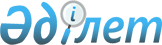 О внесении изменений в решение Уйгурского районного маслихата от 20 декабря 2017 года № 6-23-141 "О бюджете Уйгурского района на 2018-2020 годы"Решение Уйгурского районного маслихата Алматинской области от 28 февраля 2018 года № 6-26-154. Зарегистрировано Департаментом юстиции Алматинской области 15 марта 2018 года № 4556
      В соответствии с подпунктом 5) пункта 4 статьи 104 и пунктом 4 статьи 106 Бюджетного кодекса Республики Казахстан от 4 декабря 2008 года, подпунктом 1) пункта 1 статьи 6 Закона Республики Казахстан от 23 января 2001 года "О местном государственном управлении и самоуправлении в Республике Казахстан", Уйгурский районный маслихат РЕШИЛ:
      1. Внести в решение Уйгурского районного маслихата "О бюджете Уйгурского района на 2018-2020 годы" от 20 декабря 2017 года № 6-23-141 (зарегистрирован в Реестре государственной регистрации нормативных правовых актов № 4456, опубликован 30 января 2018 года в Эталонном контрольном банке нормативных правовых актов Республики Казахстан) следующие изменения:
      пункт 1 указанного решения изложить в новой редакции:
      "1. Утвердить районный бюджет на 2018-2020 годы согласно приложениям 1, 2, 3 к настоящему решению соответственно, в том числе на 2018 год в следующих объемах:
      1) доходы 7900459 тысяч тенге, в том числе:
      налоговые поступления 1556741 тысяча тенге;
      неналоговые поступления 5915 тысяч тенге;
      поступления от продажи основного капитала 88577 тысяч тенге;
      поступления трансфертов 6249226 тысяч тенге; в том числе:
      целевые текущие трансферты 1031840 тысяч тенге;
      целевые трансферты на развитие 1254106 тысяч тенге;
      субвенции 3963280 тысяч тенге;
      2) затраты 8037575 тысяч тенге;
      3) чистое бюджетное кредитование 13384 тысячи тенге, в том числе:
      бюджетные кредиты 36075 тысяч тенге;
      погашение бюджетных кредитов 22691 тысяча тенге;
      4) сальдо по операциям с финансовыми активами 0 тенге;
      5) дефицит (профицит) бюджета (-) 150500 тысяч тенге;
      6) финансирование дефицита (использование профицита) бюджета 150500 тысяч тенге.".
      2. Приложение 1 к указанному решению изложить в новой редакции согласно приложению к настоящему решению.
      3. Контроль за исполнением настоящего решения возложить на постоянную комиссию Уйгурского районного маслихата "По вопросам бюджета, экономического развития, промышленности, транспорта, строительства, связи, торговли, туризма и жилья".
      4. Настоящее решение вводится в действие с 1 января 2018 года Районный бюджет на 2018 год
					© 2012. РГП на ПХВ «Институт законодательства и правовой информации Республики Казахстан» Министерства юстиции Республики Казахстан
				
      Председатель сессии

      Уйгурского районного маслихата

Г. Арзиева

      Секретарь Уйгурского

      районного маслихата

Н. Есжан
Приложение к решению Уйгурского районного маслихата от "28" февраля 2018 года № 6-26-154 "О внесении изменений в решение Уйгурского районного маслихата от 20 декабря 2017 года № 6-23-141 "О бюджете Уйгурского района на 2018-2020 годы"Приложение 1 к решению Уйгурского районного маслихата от 20 декабря 2017 года № 6-23-141 "О бюджете Уйгурского  района на 2018-2020 годы"
Категория
Категория
Категория
Категория
 

Сумма

(тысяч тенге)
Класс
Класс
Класс
 

Сумма

(тысяч тенге)
 Подкласс
 Подкласс
 

Сумма

(тысяч тенге)
Наименование
 

Сумма

(тысяч тенге)
I. Доходы
7900459
1
Налоговые поступления
1556741
04
Hалоги на собственность
1505998
1
Hалоги на имущество
1503000
5
Единый земельный налог
2998
05
Внутренние налоги на товары, работы и услуги
41304
2
Акцизы
5052
3
Поступления за использование природных и других ресурсов
1500
4
Сборы за ведение предпринимательской и профессиональной деятельности
33648
5
Налог на игорный бизнес
1104
08
Обязательные платежи, взимаемые за совершение юридически значимых действий и (или) выдачу документов уполномоченными на то государственными органами или должностными лицами
9439
1
Государственная пошлина
9439
2
Неналоговые поступления
5915
01
Доходы от государственной собственности
1415
5
Доходы от аренды имущества, находящегося в государственной собственности
1415
04
Штрафы, пени, санкции, взыскания, налагаемые государственными учреждениями, финансируемыми из государственного бюджета, а также содержащимися и финансируемыми из бюджета (сметы расходов) Национального Банка Республики Казахстан
0
1
Штрафы, пени, санкции, взыскания, налагаемые государственными учреждениями, финансируемыми из государственного бюджета, а также содержащимися и финансируемыми из бюджета (сметы расходов) Национального Банка Республики Казахстан, за исключением поступлений от организаций нефтяного сектора 
0
06
Прочие неналоговые поступления
4500
1
Прочие неналоговые поступления
4500
3
Поступления от продажи основного капитала
88577
03
Продажа земли и нематериальных активов
88577
1
Продажа земли
88577
4
Поступления трансфертов 
6249226
02
Трансферты из вышестоящих органов государственного управления
6249226
2
Трансферты из областного бюджета
6249226
Функциональная группа
Функциональная группа
Функциональная группа
Функциональная группа
Функциональная группа
 

Сумма

(тысяч

 тенге)
Функциональная подгруппа
Функциональная подгруппа
Функциональная подгруппа
Функциональная подгруппа
Функциональная подгруппа
 

Сумма

(тысяч

 тенге)
Администратор бюджетных программ
Администратор бюджетных программ
Администратор бюджетных программ
Администратор бюджетных программ
Администратор бюджетных программ
 

Сумма

(тысяч

 тенге)
Программа
Программа
Программа
Программа
 

Сумма

(тысяч

 тенге)
Наименование
 

Сумма

(тысяч

 тенге)
II. Затраты
8037575
01
Государственные услуги общего характера
230081
1
Представительные, исполнительные и другие органы, выполняющие общие функции государственного управления
190215
112
Аппарат маслихата района (города областного значения)
18694
001
Услуги по обеспечению деятельности маслихата района (города областного значения)
18319
003
Капитальные расходы государственного органа
375
122
Аппарат акима района (города областного значения)
171521
001
Услуги по обеспечению деятельности акима района (города областного значения)
86165
003
Капитальные расходы государственного органа
2300
113
Целевые текущие трансферты из местных бюджетов
83056
2
Финансовая деятельность
17584
452
Отдел финансов района (города областного значения)
17584
001
Услуги по реализации государственной политики в области исполнения бюджета и управления коммунальной собственностью района (города областного значения)
15064
003
Проведение оценки имущества в целях налогообложения
782
010
Приватизация, управление коммунальным имуществом, постприватизационная деятельность и регулирование споров, связанных с этим 
1363
018
Капитальные расходы государственного органа 
375
5
Планирование и статистическая деятельность
22282
453
Отдел экономики и бюджетного планирования района (города областного значения)
22282
001
Услуги по реализации государственной политики в области формирования и развития экономической политики, системы государственного планирования
14532
004
Капитальные расходы государственного органа 
7750
02
Оборона
4568
1
Военные нужды
3456
122
Аппарат акима района (города областного значения)
3456
005
Мероприятия в рамках исполнения всеобщей воинской обязанности
3456
2
Организация работы по чрезвычайным ситуациям
1112
122
Аппарат акима района (города областного значения)
1112
007
Мероприятия по профилактике и тушению степных пожаров районного (городского) масштаба, а также пожаров в населенных пунктах, в которых не созданы органы государственной противопожарной службы
1112
03
Общественный порядок, безопасность, правовая, судебная, уголовно-исполнительная деятельность
267386
1
Правоохранительная деятельность
266274
467
Отдел строительства района (города областного значения)
266274
066
Строительство объектов общественного порядка и безопасности
266274
9
Прочие услуги в области общественного порядка и безопасности
1 122
485
Отдел пассажирского транспорта и автомобильных дорог района (города областного значения)
1122
021
Обеспечение безопасности дорожного движения в населенных пунктах
1122
04
Образование
4598786
1
Дошкольное воспитание и обучение
382382
464
Отдел образования района (города областного значения)
382 382
040
Реализация государственного образовательного заказа в дошкольных организациях образования
382382
2
Начальное, основное среднее и общее среднее образование
3817349
464
Отдел образования района (города областного значения)
3 751 666
003
Общеобразовательное обучение
3 751 666
465
Отдел физической культуры и спорта района (города областного значения)
65 683
017
Дополнительное образование для детей и юношества по спорту
65683
9
Прочие услуги в области образования
399055
464
Отдел образования района (города областного значения)
399055
001
Услуги по реализации государственной политики на местном уровне в области образования
15728
004
Информатизация системы образования в государственных учреждениях образования района (города областного значения)
51342
005
Приобретение и доставка учебников, учебно-методических комплексов для государственных учреждений образования района (города областного значения)
115873
012
Капитальные расходы государственного органа 
375
015
Ежемесячная выплата денежных средств опекунам (попечителям) на содержание ребенка-сироты (детей-сирот), и ребенка (детей), оставшегося без попечения родителей
19300
067
Капитальные расходы подведомственных государственных учреждений и организаций
122261
113
Целевые текущие трансферты из местных бюджетов
74176
06
Социальная помощь и социальное обеспечение
638755
1
Социальное обеспечение
245584
451
Отдел занятости и социальных программ района (города областного значения)
244415
005
Государственная адресная социальная помощь
244415
464
Отдел образования района (города областного значения)
1169
030
Содержание ребенка (детей), переданного патронатным воспитателям
1169
2
Социальная помощь
360313
451
Отдел занятости и социальных программ района (города областного значения)
360313
002
Программа занятости
123355
004
Оказание социальной помощи на приобретение топлива специалистам здравоохранения, образования, социального обеспечения, культуры, спорта и ветеринарии в сельской местности в соответствии с законодательством Республики Казахстан
37100
006
Оказание жилищной помощи
39900
007
Социальная помощь отдельным категориям нуждающихся граждан по решениям местных представительных органов
7833
010
Материальное обеспечение детей-инвалидов, воспитывающихся и обучающихся на дому
6993
014
Оказание социальной помощи нуждающимся гражданам на дому
62595
017
Обеспечение нуждающихся инвалидов обязательными гигиеническими средствами и предоставление услуг специалистами жестового языка, индивидуальными помощниками в соответствии с индивидуальной программой реабилитации инвалида
41630
023
Обеспечение деятельности центров занятости населения
40907
9
Прочие услуги в области социальной помощи и социального обеспечения
32858
451
Отдел занятости и социальных программ района (города областного значения)
32858
001
Услуги по реализации государственной политики на местном уровне в области обеспечения занятости и реализации социальных программ для населения
25230
011
Оплата услуг по зачислению, выплате и доставке пособий и других социальных выплат
3561
021
Капитальные расходы государственного органа 
375
050
Реализация Плана мероприятий по обеспечению прав и улучшению качества жизни инвалидов
3692
07
Жилищно-коммунальное хозяйство
1226431
1
Жилищное хозяйство
291664
467
Отдел строительства района (города областного значения)
273300
003
Проектирование и (или) строительство, реконструкция жилья коммунального жилищного фонда
173300
004
Проектирование, развитие и (или) обустройство инженерно-коммуникационной инфраструктуры
100000
487
Отдел жилищно-коммунального хозяйства и жилищной инспекции района (города областного значения)
18364
001
Услуги по реализации государственной политики на местном уровне в области жилищно-коммунального хозяйства и жилищного фонда
10989
003
Капитальные расходы государственного органа 
7375
2
Коммунальное хозяйство
934532
487
Отдел жилищно-коммунального хозяйства и жилищной инспекции района (города областного значения)
934532
016
Функционирование системы водоснабжения и водоотведения
200000
029
Развитие системы водоснабжения и водоотведения
734532
3
Благоустройство населенных пунктов
235
487
Отдел жилищно-коммунального хозяйства и жилищной инспекции района (города областного значения)
235
017
Обеспечение санитарии населенных пунктов
235
08
Культура, спорт, туризм и информационное пространство
211413
1
Деятельность в области культуры
112614
455
Отдел культуры и развития языков района (города областного значения)
112614
003
Поддержка культурно-досуговой работы
112614
2
Спорт
11469
465
Отдел физической культуры и спорта района (города областного значения)
11469
001
Услуги по реализации государственной политики на местном уровне в сфере физической культуры и спорта
7257
004
Капитальные расходы государственного органа 
375
005
Развитие массового спорта и национальных видов спорта
0
006
Проведение спортивных соревнований на районном (города областного значения) уровне
353
007
Подготовка и участие членов сборных команд района (города областного значения) по различным видам спорта на областных спортивных соревнованиях
3484
032
Капитальные расходы подведомственных государственных учреждений и организаций
0
3
Информационное пространство
61288
455
Отдел культуры и развития языков района (города областного значения)
49060
006
Функционирование районных (городских) библиотек
48224
007
Развитие государственного языка и других языков народа Казахстана
836
456
Отдел внутренней политики района (города областного значения)
12228
002
Услуги по проведению государственной информационной политики
12228
9
Прочие услуги по организации культуры, спорта, туризма и информационного пространства
26042
455
Отдел культуры и развития языков района (города областного значения)
7181
001
Услуги по реализации государственной политики на местном уровне в области развития языков и культуры
6806
010
Капитальные расходы государственного органа 
375
032
Капитальные расходы подведомственных государственных учреждений и организаций
0
456
Отдел внутренней политики района (города областного значения)
18861
001
Услуги по реализации государственной политики на местном уровне в области информации, укрепления государственности и формирования социального оптимизма граждан
18486
006
Капитальные расходы государственного органа 
375
10
Сельское, водное, лесное, рыбное хозяйство, особо охраняемые природные территории, охрана окружающей среды и животного мира, земельные отношения
243700
1
Сельское хозяйство
218215
462
Отдел сельского хозяйства района (города областного значения)
34163
001
Услуги по реализации государственной политики на местном уровне в сфере сельского хозяйства
33788
006
Капитальные расходы государственного органа 
375
473
Отдел ветеринарии района (города областного значения)
184052
001
Услуги по реализации государственной политики на местном уровне в сфере ветеринарии
12647
003
Капитальные расходы государственного органа 
375
005
Обеспечение функционирования скотомогильников (биотермических ям) 
3057
006
Организация санитарного убоя больных животных
967
007
Организация отлова и уничтожения бродячих собак и кошек
3180
008
Возмещение владельцам стоимости изымаемых и уничтожаемых больных животных, продуктов и сырья животного происхождения
5445
009
Проведение ветеринарных мероприятий по энзоотическим болезням животных
775
010
Проведение мероприятий по идентификации сельскохозяйственных животных
4575
011
Проведение противоэпизоотических мероприятий
153031
6
Земельное отношение
10855
463
Отдел земельных отношений района (города областного значения)
10855
001
Услуги по реализации государственной политики в области регулирования земельных отношений на территории района (города областного значения)
10480
006
Землеустройство, проводимое при установлении границ районов, городов областного значения, районного значения, сельских округов, поселков, сел
0
007
Капитальные расходы государственного органа 
375
9
Прочие услуги в области сельского, водного, лесного, рыбного хозяйства, охраны окружающей среды и земельных отношений
14630
453
Отдел экономики и бюджетного планирования района (города областного значения)
14630
099
Реализация мер по оказанию социальной поддержки специалистов
14630
11
Промышленность, архитектурная, градостроительная и строительная деятельность
17341
2
Архитектурная, градостроительная и строительная деятельность
17341
467
Отдел строительства района (города областного значения)
8401
001
Услуги по реализации государственной политики на местном уровне в области строительства
8026
017
Капитальные расходы государственного органа 
375
468
Отдел архитектуры и градостроительства района (города областного значения)
8940
001
Услуги по реализации государственной политики в области архитектуры и градостроительства на местном уровне
8565
004
Капитальные расходы государственного органа 
375
12
Транспорт и коммуникации
12557
1
Автомобильный транспорт
5000
485
Отдел пассажирского транспорта и автомобильных дорог района (города областного значения
5000
023
Обеспечение функционирования автомобильных дорог
5000
045
Капитальный и средний ремонт автомобильных дорог районного значения и улиц населенных пунктов
0
9
Прочие услуги в сфере транспорта и коммуникаций
7557
485
Отдел пассажирского транспорта и автомобильных дорог района (города областного значения)
7557
001
Услуги по реализации государственной политики на местном уровне в области пассажирского транспорта и автомобильных дорог 
7182
003
Капитальные расходы государственного органа 
375
13
Прочие
17794
3
Поддержка предпринимательской деятельности и защита конкуренции
17794
469
Отдел предпринимательства района (города областного значения)
11395
001
Услуги по реализации государственной политики на местном уровне в области развития предпринимательства и промышленности 
7795
003
Поддержка предпринимательской деятельности
3600
452
Отдел финансов района (города областного значения)
6399
012
Резерв местного исполнительного органа района (города областного значения) 
6399
15
Трансферты
568763
1
Трансферты
568763
452
Отдел финансов района (города областного значения)
568763
006
Возврат неиспользованных (недоиспользованных) целевых трансфертов
3147
054
Возврат сумм неиспользованных (недоиспользованных) целевых трансфертов, выделенных из республиканского бюджета за счет целевого трансферта из Национального фонда Республики Казахстан
348
038
Субвенции
565268
III.Чистое бюджетное кредитование
13384
Бюджетные кредиты
36075
10
Сельское, водное, лесное, рыбное хозяйство, особо охраняемые природные территории, охрана окружающей среды и животного мира, земельные отношения
36075
9
Прочие услуги в области сельского, водного, лесного, рыбного хозяйства, охраны окружающей среды и земельных отношений
36075
453
Отдел экономики и бюджетного планирования района (города областного значения)
36075
006
Бюджетные кредиты для реализации мер социальной поддержки специалистов
36075
Категория
Категория
Категория
Категория
Сумма (тысяч тенге)
Класс
Класс
Класс
Сумма (тысяч тенге)
Подкласс
Подкласс
Сумма (тысяч тенге)
Наименование
Сумма (тысяч тенге)
5
Погашение бюджетных кредитов
22691
01
Погашение бюджетных кредитов
22691
1
Погашение бюджетных кредитов, выданных из государственного бюджета
22691
13
Погашение бюджетных кредитов, выданных из местного бюджета физическим лицам
22691
Функциональная группа
Функциональная группа
Функциональная группа
Функциональная группа
Сумма (тысяч тенге)

0
Функциональная подгруппа
Функциональная подгруппа
Функциональная подгруппа
Сумма (тысяч тенге)

0
Администратор бюджетных программ
Администратор бюджетных программ
Сумма (тысяч тенге)

0
Программа
Сумма (тысяч тенге)

0
Наименование
Сумма (тысяч тенге)

0
Сальдо по операциям с финансовыми активами
0
Категория
Категория
Категория
Категория
Сумма (тысяч тенге)
Класс
Класс
Класс
Сумма (тысяч тенге)
Подкласс
Подкласс
Сумма (тысяч тенге)
Наименование
Сумма (тысяч тенге)
V. Дефицит (профицит) бюджета
-150500
VI. Финансирование дефицита (использование профицита) бюджета
150500
7
Поступления займов
36075
01
Внутренние государственные займы
36075
2
Договоры займа
36075
03
Займы, получаемые местным исполнительным органом района (города областного значения)
36075
8
Используемые остатки бюджетных средств
137116
01
Остатки бюджетных средств
137116
1
Свободные остатки бюджетных средств
137116
01
Свободные остатки бюджетных средств
137116
Функциональная группа
Функциональная группа
Функциональная группа
Функциональная группа
Функциональная группа
Сумма (тысяч тенге)
Функциональная подгруппа
Функциональная подгруппа
Функциональная подгруппа
Функциональная подгруппа
Сумма (тысяч тенге)
Администратор бюджетных программ
Администратор бюджетных программ
Администратор бюджетных программ
Сумма (тысяч тенге)
Программа
Программа
Сумма (тысяч тенге)
Наименование
Сумма (тысяч тенге)
16
Погашение займов
22691
1
Погашение займов
22691
452
Отдел финансов района (города областного значения)
22691
008
Погашение долга местного исполнительного органа перед вышестоящим бюджетом
22691